questionnaire for children under five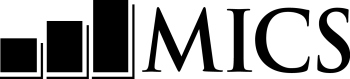 name of surveyquestionnaire for children under fivename of surveyunder-five child information panel	ufunder-five child information panel	ufThis questionnaire is to be administered to all mothers or caretakers (see List of Household Members, column HL15) who care for a child that lives with them and is under the age of 5 years (see List of Household Members, column HL7B).A separate questionnaire should be used for each eligible child.This questionnaire is to be administered to all mothers or caretakers (see List of Household Members, column HL15) who care for a child that lives with them and is under the age of 5 years (see List of Household Members, column HL7B).A separate questionnaire should be used for each eligible child.UF1. Cluster number:UF2. Household number:___  ___  ___  ___  ___  UF3. Child’s name:UF4. Child’s line number: Name	       ___  ___  UF5. Mother’s / Caretaker’s name:UF6. Mother’s / Caretaker’s line number: Name	       ___  ___    UF7. Interviewer’s name and number:UF8. Day / Month / Year of interview:Name	      ___  ______ ___ /___ ___ /  2  0  1  ___Repeat greeting if not already read to this respondent:We are from insert country-specific affiliation. We are conducting a survey about the situation of children, families and households. I would like to talk to you about (child’s name from UF3)’s health and well-being. The interview will take about insert number minutes. All the information we obtain will remain strictly confidential and anonymous.If greeting at the beginning of the household questionnaire has already been read to this person,  then read the following:Now I would like to talk to you more about (child’s name from UF3)’s health and other topics. This interview will take about insert number minutes. Again, all the information we obtain will remain strictly confidential and anonymous.	May I start now? Yes, permission is given   Go to UF12 to record the time and then begin the interview.No, permission is not given    Circle ‘03’ in UF9. Discuss this result with your supervisor.	May I start now? Yes, permission is given   Go to UF12 to record the time and then begin the interview.No, permission is not given    Circle ‘03’ in UF9. Discuss this result with your supervisor.UF9. Result of interview for children under 5   Codes refer to mother/caretaker.Completed	01Not at home	02Refused	03Partly completed	04Incapacitated	05Other (specify)	96UF10. Field editor’s name and number:Name______________________________  __  __UF11. Main data entry clerk’s name and number:Name_______________________________  __  __UF12. Record the time.Hour and minutes	__ __ : __ __age	AGage	AGage	AGAG1. Now I would like to ask you some questions about the development and health of (name). On what day, month and year was (name) born?Probe:	What is his / her birthday?If the mother/caretaker knows the exact birth date, also enter the day; otherwise, circle 98 for day.Month and year must be recorded.Date of birth	Day 	__ __	DK day	98	Month	__ __	Year	2  0  __ __AG2.  How old is (name)?Probe: How old was (name) at his / her last birthday?Record age in completed years.Record ‘0’ if less than 1 year.Compare and correct AG1 and/or AG2 if inconsistent.Age (in completed years)	__birth registration	BRbirth registration	BRbirth registration	BRBR1. Does (name) have a birth certificate?
	If yes, ask:	May I see it?Yes, seen	1Yes, not seen	2No	3DK	81NextModule2NextModuleBR2. Has (name)’s birth been registered with the civil authorities?Yes	1No	2DK	81NextModuleBR3. Do you know how to register (name)’s birth?Yes	1No	2early Childhood development	eCearly Childhood development	eCearly Childhood development	eCearly Childhood development	eCearly Childhood development	eCearly Childhood development	eCearly Childhood development	eCEC1. How many children’s books or picture books do you have for (name)? None	00Number of children’s books	0 __Ten or more books 	10None	00Number of children’s books	0 __Ten or more books 	10None	00Number of children’s books	0 __Ten or more books 	10None	00Number of children’s books	0 __Ten or more books 	10None	00Number of children’s books	0 __Ten or more books 	10EC2. I am interested in learning about the things that (name) plays with when he/she is at home.  	Does he/she play with:[A]	homemade toys (such as dolls, cars, or other toys made at home)?[B]	toys from a shop or manufactured toys?[C]	household objects (such as bowls or pots) or objects found outside (such as sticks, rocks, animal shells or leaves)?If the respondent says “YES” to the categories above, then probe to learn specifically what the child plays with to ascertain the response.Y     N   DKHomemade toys	1     2     8Toys from a shop	1     2     8Household objectsor outside objects 	1     2     8Y     N   DKHomemade toys	1     2     8Toys from a shop	1     2     8Household objectsor outside objects 	1     2     8Y     N   DKHomemade toys	1     2     8Toys from a shop	1     2     8Household objectsor outside objects 	1     2     8Y     N   DKHomemade toys	1     2     8Toys from a shop	1     2     8Household objectsor outside objects 	1     2     8Y     N   DKHomemade toys	1     2     8Toys from a shop	1     2     8Household objectsor outside objects 	1     2     8EC3. Sometimes adults taking care of children have to leave the house to go shopping, wash clothes, or for other reasons and have to leave young children. 	On how many days in the past week was (name):	[A]	left alone for more than an hour?[B]	left in the care of another child, that is, someone less than 10 years old, for more than an hour?If ‘none’ enter’ 0’. If ‘don’t know’ enter’8’.Number of days left alone for more than an hour	__Number of days left with other child for more than an hour	__Number of days left alone for more than an hour	__Number of days left with other child for more than an hour	__Number of days left alone for more than an hour	__Number of days left with other child for more than an hour	__Number of days left alone for more than an hour	__Number of days left with other child for more than an hour	__Number of days left alone for more than an hour	__Number of days left with other child for more than an hour	__EC4. Check AG2: Age of child.	    Child age 0, 1 or 2  Go to Next Module.	    Child age 3 or 4  Continue with EC5.EC4. Check AG2: Age of child.	    Child age 0, 1 or 2  Go to Next Module.	    Child age 3 or 4  Continue with EC5.EC4. Check AG2: Age of child.	    Child age 0, 1 or 2  Go to Next Module.	    Child age 3 or 4  Continue with EC5.EC4. Check AG2: Age of child.	    Child age 0, 1 or 2  Go to Next Module.	    Child age 3 or 4  Continue with EC5.EC4. Check AG2: Age of child.	    Child age 0, 1 or 2  Go to Next Module.	    Child age 3 or 4  Continue with EC5.EC4. Check AG2: Age of child.	    Child age 0, 1 or 2  Go to Next Module.	    Child age 3 or 4  Continue with EC5.EC4. Check AG2: Age of child.	    Child age 0, 1 or 2  Go to Next Module.	    Child age 3 or 4  Continue with EC5.EC5. Does (name) attend any organized learning or early childhood education programme, such as a private or government facility, including kindergarten or community child care?Yes	1No	2DK	8Yes	1No	2DK	8Yes	1No	2DK	8Yes	1No	2DK	8Yes	1No	2DK	8EC7. In the past 3 days, did you or any household member age 15 or over engage in any of the following activities with (name): 	If yes, ask: 	Who engaged in this activity with (name)?	Circle all that apply.EC7. In the past 3 days, did you or any household member age 15 or over engage in any of the following activities with (name): 	If yes, ask: 	Who engaged in this activity with (name)?	Circle all that apply.MotherFatherOtherNoone	[A]	Read books to or looked at picture		books with (name)?Read booksABXY	[B]	Told stories to (name)?Told storiesABXY	[C]	Sang songs to (name) or with (name),		including lullabies?Sang songsABXY	[D]	Took (name) outside the home,		compound, yard or enclosure?Took outsideABXY	[E]	Played with (name)?Played withABXY	[F]	Named, counted, or drew things		to or with (name)?Named/countedABXYEC8. I would like to ask you some questions about the health and development of (name). Children do not all develop and learn at the same rate. For example, some walk earlier than others. These questions are related to several aspects of (name)’s development.	Can (name) identify or name at least ten letters of the alphabet?Yes	1No	2DK	8Yes	1No	2DK	8Yes	1No	2DK	8Yes	1No	2DK	8Yes	1No	2DK	8EC9. Can (name) read at least four simple, popular words?Yes	1No	2DK	8Yes	1No	2DK	8Yes	1No	2DK	8Yes	1No	2DK	8Yes	1No	2DK	8EC10. Does (name) know the name and recognize the symbol of all numbers from 1 to 10?Yes	1No	2DK	8Yes	1No	2DK	8Yes	1No	2DK	8Yes	1No	2DK	8Yes	1No	2DK	8EC11. Can (name) pick up a small object with two fingers, like a stick or a rock from the ground?Yes	1No	2DK	8Yes	1No	2DK	8Yes	1No	2DK	8Yes	1No	2DK	8Yes	1No	2DK	8EC12. Is (name) sometimes too sick to play?Yes	1No	2DK	8Yes	1No	2DK	8Yes	1No	2DK	8Yes	1No	2DK	8Yes	1No	2DK	8EC13. Does (name) follow simple directions on how to do something correctly?Yes	1No	2DK	8Yes	1No	2DK	8Yes	1No	2DK	8Yes	1No	2DK	8Yes	1No	2DK	8EC14. When given something to do, is (name) able to do it independently?Yes	1No	2DK	8Yes	1No	2DK	8Yes	1No	2DK	8Yes	1No	2DK	8Yes	1No	2DK	8EC15. Does (name) get along well with other children?Yes	1No	2DK	8Yes	1No	2DK	8Yes	1No	2DK	8Yes	1No	2DK	8Yes	1No	2DK	8EC16. Does (name) kick, bite, or hit other children or adults?Yes	1No	2DK	8Yes	1No	2DK	8Yes	1No	2DK	8Yes	1No	2DK	8Yes	1No	2DK	8EC17. Does (name) get distracted easily?Yes	1No	2DK	8Yes	1No	2DK	8Yes	1No	2DK	8Yes	1No	2DK	8Yes	1No	2DK	8breastfeeding and dietary intake	Bdbreastfeeding and dietary intake	Bdbreastfeeding and dietary intake	Bdbreastfeeding and dietary intake	Bdbreastfeeding and dietary intake	Bdbreastfeeding and dietary intake	Bdbreastfeeding and dietary intake	Bdbreastfeeding and dietary intake	Bdbreastfeeding and dietary intake	Bdbreastfeeding and dietary intake	BdBD1. Check AG2: Age of child	    Child age 0, 1 or 2   Continue with BD2.	    Child age 3 or 4  Go to Care of Illness Module.BD1. Check AG2: Age of child	    Child age 0, 1 or 2   Continue with BD2.	    Child age 3 or 4  Go to Care of Illness Module.BD1. Check AG2: Age of child	    Child age 0, 1 or 2   Continue with BD2.	    Child age 3 or 4  Go to Care of Illness Module.BD1. Check AG2: Age of child	    Child age 0, 1 or 2   Continue with BD2.	    Child age 3 or 4  Go to Care of Illness Module.BD1. Check AG2: Age of child	    Child age 0, 1 or 2   Continue with BD2.	    Child age 3 or 4  Go to Care of Illness Module.BD1. Check AG2: Age of child	    Child age 0, 1 or 2   Continue with BD2.	    Child age 3 or 4  Go to Care of Illness Module.BD1. Check AG2: Age of child	    Child age 0, 1 or 2   Continue with BD2.	    Child age 3 or 4  Go to Care of Illness Module.BD1. Check AG2: Age of child	    Child age 0, 1 or 2   Continue with BD2.	    Child age 3 or 4  Go to Care of Illness Module.BD1. Check AG2: Age of child	    Child age 0, 1 or 2   Continue with BD2.	    Child age 3 or 4  Go to Care of Illness Module.BD1. Check AG2: Age of child	    Child age 0, 1 or 2   Continue with BD2.	    Child age 3 or 4  Go to Care of Illness Module.BD2. Has (name) ever been breastfed?BD2. Has (name) ever been breastfed?BD2. Has (name) ever been breastfed?Yes	1No	2DK	8Yes	1No	2DK	8Yes	1No	2DK	8Yes	1No	2DK	8Yes	1No	2DK	82BD48BD42BD48BD4BD3. Is (name) still being breastfed?BD3. Is (name) still being breastfed?BD3. Is (name) still being breastfed?Yes	1No	2DK	8Yes	1No	2DK	8Yes	1No	2DK	8Yes	1No	2DK	8Yes	1No	2DK	8BD4. Yesterday, during the day or night, did (name) drink anything from a bottle with a nipple?BD4. Yesterday, during the day or night, did (name) drink anything from a bottle with a nipple?BD4. Yesterday, during the day or night, did (name) drink anything from a bottle with a nipple?Yes	1No	2DK	8Yes	1No	2DK	8Yes	1No	2DK	8Yes	1No	2DK	8Yes	1No	2DK	8BD5. Did (name) drink ORS (oral rehydration solution) yesterday, during the day or night?BD5. Did (name) drink ORS (oral rehydration solution) yesterday, during the day or night?BD5. Did (name) drink ORS (oral rehydration solution) yesterday, during the day or night?Yes	1No	2DK	8Yes	1No	2DK	8Yes	1No	2DK	8Yes	1No	2DK	8Yes	1No	2DK	8BD6. Did (name) drink or eat vitamin or mineral supplements or any medicines yesterday, during the day or night?BD6. Did (name) drink or eat vitamin or mineral supplements or any medicines yesterday, during the day or night?BD6. Did (name) drink or eat vitamin or mineral supplements or any medicines yesterday, during the day or night?Yes	1No	2DK	8Yes	1No	2DK	8Yes	1No	2DK	8Yes	1No	2DK	8Yes	1No	2DK	8BD7. Now I would like to ask you about (other) liquids that (name) may have had yesterday during the day or the night.  I am interested to know whether (name) had the item even if combined with other foods.  	Please include liquids consumed outside of your home.Did (name) drink (Name of item) yesterday during the day or the night:BD7. Now I would like to ask you about (other) liquids that (name) may have had yesterday during the day or the night.  I am interested to know whether (name) had the item even if combined with other foods.  	Please include liquids consumed outside of your home.Did (name) drink (Name of item) yesterday during the day or the night:BD7. Now I would like to ask you about (other) liquids that (name) may have had yesterday during the day or the night.  I am interested to know whether (name) had the item even if combined with other foods.  	Please include liquids consumed outside of your home.Did (name) drink (Name of item) yesterday during the day or the night:BD7. Now I would like to ask you about (other) liquids that (name) may have had yesterday during the day or the night.  I am interested to know whether (name) had the item even if combined with other foods.  	Please include liquids consumed outside of your home.Did (name) drink (Name of item) yesterday during the day or the night:YesNoDKDK	[A]	Plain water?	[A]	Plain water?Plain water1288	[B]	Juice or juice drinks?	[B]	Juice or juice drinks?Juice or juice drinks1288	[C]	insert local name for clear broth / clear 	soup?	[C]	insert local name for clear broth / clear 	soup?Soup1288	[D]	Milk such as tinned, powdered, or fresh 	animal milk?	[D]	Milk such as tinned, powdered, or fresh 	animal milk?Milk 1288	If yes: How many times did (name) drink milk? If 7 or more times, record '7'. 	If unknown, record ‘8’.	If yes: How many times did (name) drink milk? If 7 or more times, record '7'. 	If unknown, record ‘8’.Number of times drank milk	__Number of times drank milk	__Number of times drank milk	__Number of times drank milk	__Number of times drank milk	__	[E]	Infant formula?	[E]	Infant formula?Infant formula 1288	If yes: How many times did (name) drink infant formula? 	If 7 or more times, record '7'. 	If unknown, record ‘8’.	If yes: How many times did (name) drink infant formula? 	If 7 or more times, record '7'. 	If unknown, record ‘8’.Number of times drank infant formula	__Number of times drank infant formula	__Number of times drank infant formula	__Number of times drank infant formula	__Number of times drank infant formula	__	[F]	Any other liquids?		(Specify)_____________________________	[F]	Any other liquids?		(Specify)_____________________________Other liquids1288BD8. Now I would like to ask you about (other) foods that (name) may have had yesterday during the day or the night. Again, I am interested to know whether (name) had the item even if combined with other foods.  	Please include foods consumed outside of your home.BD8. Now I would like to ask you about (other) foods that (name) may have had yesterday during the day or the night. Again, I am interested to know whether (name) had the item even if combined with other foods.  	Please include foods consumed outside of your home.BD8. Now I would like to ask you about (other) foods that (name) may have had yesterday during the day or the night. Again, I am interested to know whether (name) had the item even if combined with other foods.  	Please include foods consumed outside of your home.BD8. Now I would like to ask you about (other) foods that (name) may have had yesterday during the day or the night. Again, I am interested to know whether (name) had the item even if combined with other foods.  	Please include foods consumed outside of your home.BD8. Now I would like to ask you about (other) foods that (name) may have had yesterday during the day or the night. Again, I am interested to know whether (name) had the item even if combined with other foods.  	Please include foods consumed outside of your home.BD8. Now I would like to ask you about (other) foods that (name) may have had yesterday during the day or the night. Again, I am interested to know whether (name) had the item even if combined with other foods.  	Please include foods consumed outside of your home.BD8. Now I would like to ask you about (other) foods that (name) may have had yesterday during the day or the night. Again, I am interested to know whether (name) had the item even if combined with other foods.  	Please include foods consumed outside of your home.Did (name) eat (Name of food) yesterday during the day or the night:  Did (name) eat (Name of food) yesterday during the day or the night:  YesNoDKDK	[A]	Yogurt?	[A]	Yogurt?Yogurt1288	If yes: How many times did (name) drink or eat yogurt? If 7 or more times, record '7'. If unknown, record ‘8’. 	If yes: How many times did (name) drink or eat yogurt? If 7 or more times, record '7'. If unknown, record ‘8’. Number of times drank/ate yogurt	__Number of times drank/ate yogurt	__Number of times drank/ate yogurt	__Number of times drank/ate yogurt	__Number of times drank/ate yogurt	__	[B]	Any insert brand name of commercially 	fortified baby food, e.g., cerelac?	[B]	Any insert brand name of commercially 	fortified baby food, e.g., cerelac?Cerelac1288	[C]	Bread, rice, noodles, porridge, or other 	foods made from grains?	[C]	Bread, rice, noodles, porridge, or other 	foods made from grains?Foods made from grains1288	[D]	Pumpkin, carrots, squash or sweet 	potatoes that are yellow or orange 	inside?	[D]	Pumpkin, carrots, squash or sweet 	potatoes that are yellow or orange 	inside?Pumpkin, carrots, squash, etc.1288	[E]	White potatoes, white yams, manioc, 	cassava, or any other foods made from 	roots?	[E]	White potatoes, white yams, manioc, 	cassava, or any other foods made from 	roots?White potatoes, white yams, manioc, cassava, etc.1288	[F]	Any dark green, leafy vegetables?	[F]	Any dark green, leafy vegetables?Dark green, leafy vegetables1288	[G]	Ripe mangoes, papayas or insert any other 	locally available vitamin A-rich fruits?	[G]	Ripe mangoes, papayas or insert any other 	locally available vitamin A-rich fruits?Ripe mangoes1288	[H]	Any other fruits or vegetables?	[H]	Any other fruits or vegetables?Other fruits or vegetables1288	[I]	Liver, kidney, heart or other organ 	meats?	[I]	Liver, kidney, heart or other organ 	meats?Liver, kidney, heart or other organ meats1288	[J]	Any meat, such as beef, pork, lamb, goat, 	chicken, or duck?	[J]	Any meat, such as beef, pork, lamb, goat, 	chicken, or duck?Meat, such as beef, pork, lamb, goat, etc.1288	[K]	Eggs?	[K]	Eggs?Eggs1288	[L]	Fresh or dried fish or shellfish?	[L]	Fresh or dried fish or shellfish?Fresh or dried fish 1288	[M]	Any foods made from beans, peas, lentils, 	or nuts?	[M]	Any foods made from beans, peas, lentils, 	or nuts?Foods made from beans, peas, etc.1288	[N]	Cheese or other food made from milk?	[N]	Cheese or other food made from milk?Cheese or other food made from milk1288	[O]	Any other solid, semi-solid, or soft food 	that I have not mentioned?		(Specify)_____________________________	[O]	Any other solid, semi-solid, or soft food 	that I have not mentioned?		(Specify)_____________________________Other solid, semi-solid, or soft food1288BD9. Check BD8 (Categories “A” through “O”).	 At least one “Yes” or all “DK”  Go to BD11.	 Else  Continue with BD10.BD9. Check BD8 (Categories “A” through “O”).	 At least one “Yes” or all “DK”  Go to BD11.	 Else  Continue with BD10.BD9. Check BD8 (Categories “A” through “O”).	 At least one “Yes” or all “DK”  Go to BD11.	 Else  Continue with BD10.BD9. Check BD8 (Categories “A” through “O”).	 At least one “Yes” or all “DK”  Go to BD11.	 Else  Continue with BD10.BD9. Check BD8 (Categories “A” through “O”).	 At least one “Yes” or all “DK”  Go to BD11.	 Else  Continue with BD10.BD9. Check BD8 (Categories “A” through “O”).	 At least one “Yes” or all “DK”  Go to BD11.	 Else  Continue with BD10.BD9. Check BD8 (Categories “A” through “O”).	 At least one “Yes” or all “DK”  Go to BD11.	 Else  Continue with BD10.BD9. Check BD8 (Categories “A” through “O”).	 At least one “Yes” or all “DK”  Go to BD11.	 Else  Continue with BD10.BD10. Probe to determine whether the child ate any solid, semi-solid or soft foods yesterday during the day or night .	 The child did not eat or the respondent does not know  Go to Next Module.	 The child ate at least one solid, semi-solid or soft food item mentioned by the respondent  Go back to BD8 		and record food eaten yesterday [A to O]. When finished, continue with BD11.BD10. Probe to determine whether the child ate any solid, semi-solid or soft foods yesterday during the day or night .	 The child did not eat or the respondent does not know  Go to Next Module.	 The child ate at least one solid, semi-solid or soft food item mentioned by the respondent  Go back to BD8 		and record food eaten yesterday [A to O]. When finished, continue with BD11.BD10. Probe to determine whether the child ate any solid, semi-solid or soft foods yesterday during the day or night .	 The child did not eat or the respondent does not know  Go to Next Module.	 The child ate at least one solid, semi-solid or soft food item mentioned by the respondent  Go back to BD8 		and record food eaten yesterday [A to O]. When finished, continue with BD11.BD10. Probe to determine whether the child ate any solid, semi-solid or soft foods yesterday during the day or night .	 The child did not eat or the respondent does not know  Go to Next Module.	 The child ate at least one solid, semi-solid or soft food item mentioned by the respondent  Go back to BD8 		and record food eaten yesterday [A to O]. When finished, continue with BD11.BD10. Probe to determine whether the child ate any solid, semi-solid or soft foods yesterday during the day or night .	 The child did not eat or the respondent does not know  Go to Next Module.	 The child ate at least one solid, semi-solid or soft food item mentioned by the respondent  Go back to BD8 		and record food eaten yesterday [A to O]. When finished, continue with BD11.BD10. Probe to determine whether the child ate any solid, semi-solid or soft foods yesterday during the day or night .	 The child did not eat or the respondent does not know  Go to Next Module.	 The child ate at least one solid, semi-solid or soft food item mentioned by the respondent  Go back to BD8 		and record food eaten yesterday [A to O]. When finished, continue with BD11.BD10. Probe to determine whether the child ate any solid, semi-solid or soft foods yesterday during the day or night .	 The child did not eat or the respondent does not know  Go to Next Module.	 The child ate at least one solid, semi-solid or soft food item mentioned by the respondent  Go back to BD8 		and record food eaten yesterday [A to O]. When finished, continue with BD11.BD10. Probe to determine whether the child ate any solid, semi-solid or soft foods yesterday during the day or night .	 The child did not eat or the respondent does not know  Go to Next Module.	 The child ate at least one solid, semi-solid or soft food item mentioned by the respondent  Go back to BD8 		and record food eaten yesterday [A to O]. When finished, continue with BD11.BD11. How many times did (name) eat any solid, semi-solid or soft foods yesterday during the day or night?If 7 or more times, record '7'.Number of times	__DK	8Number of times	__DK	8Number of times	__DK	8Number of times	__DK	8Number of times	__DK	8immunization	IMimmunization	IMimmunization	IMimmunization	IMimmunization	IMimmunization	IMimmunization	IMimmunization	IMimmunization	IMimmunization	IMimmunization	IMIf an immunization (child health) card is available, copy the dates in IM3 for each type of immunization and Vitamin A recorded on the card. IM6-IM17 will only be asked if a card is not available.If an immunization (child health) card is available, copy the dates in IM3 for each type of immunization and Vitamin A recorded on the card. IM6-IM17 will only be asked if a card is not available.If an immunization (child health) card is available, copy the dates in IM3 for each type of immunization and Vitamin A recorded on the card. IM6-IM17 will only be asked if a card is not available.If an immunization (child health) card is available, copy the dates in IM3 for each type of immunization and Vitamin A recorded on the card. IM6-IM17 will only be asked if a card is not available.If an immunization (child health) card is available, copy the dates in IM3 for each type of immunization and Vitamin A recorded on the card. IM6-IM17 will only be asked if a card is not available.If an immunization (child health) card is available, copy the dates in IM3 for each type of immunization and Vitamin A recorded on the card. IM6-IM17 will only be asked if a card is not available.If an immunization (child health) card is available, copy the dates in IM3 for each type of immunization and Vitamin A recorded on the card. IM6-IM17 will only be asked if a card is not available.If an immunization (child health) card is available, copy the dates in IM3 for each type of immunization and Vitamin A recorded on the card. IM6-IM17 will only be asked if a card is not available.If an immunization (child health) card is available, copy the dates in IM3 for each type of immunization and Vitamin A recorded on the card. IM6-IM17 will only be asked if a card is not available.If an immunization (child health) card is available, copy the dates in IM3 for each type of immunization and Vitamin A recorded on the card. IM6-IM17 will only be asked if a card is not available.If an immunization (child health) card is available, copy the dates in IM3 for each type of immunization and Vitamin A recorded on the card. IM6-IM17 will only be asked if a card is not available.IM1. Do you have a card where (name)’s vaccinations are written down?	If yes: May I see it please?IM1. Do you have a card where (name)’s vaccinations are written down?	If yes: May I see it please?Yes, seen	1Yes, not seen	2No card	3Yes, seen	1Yes, not seen	2No card	3Yes, seen	1Yes, not seen	2No card	3Yes, seen	1Yes, not seen	2No card	3Yes, seen	1Yes, not seen	2No card	3Yes, seen	1Yes, not seen	2No card	3Yes, seen	1Yes, not seen	2No card	3Yes, seen	1Yes, not seen	2No card	31IM32IM6IM2. Did you ever have a vaccination (child health) card for (name)?IM2. Did you ever have a vaccination (child health) card for (name)?Yes	1No	2Yes	1No	2Yes	1No	2Yes	1No	2Yes	1No	2Yes	1No	2Yes	1No	2Yes	1No	21IM62IM6IM3.Copy dates for each vaccination from the card.Write ‘44’ in day column if card shows that vaccination was given but no date recorded. IM3.Copy dates for each vaccination from the card.Write ‘44’ in day column if card shows that vaccination was given but no date recorded. Date of ImmunizationDate of ImmunizationDate of ImmunizationDate of ImmunizationDate of ImmunizationDate of ImmunizationDate of ImmunizationDate of ImmunizationIM3.Copy dates for each vaccination from the card.Write ‘44’ in day column if card shows that vaccination was given but no date recorded. IM3.Copy dates for each vaccination from the card.Write ‘44’ in day column if card shows that vaccination was given but no date recorded. DayDayMonthMonthYearYearYearYearBCGBCGPolio at birthOPV0Polio 1OPV1Polio 2OPV2Polio 3OPV3DPT 1DPT1DPT 2DPT2DPT 3DPT3HepB at birthHEP0HepB 1HEP1HepB 2HEP2HepB 3HEP3Hib 1HIB1Hib 2HIB2Hib 3HIB3Measles (or MMR or MR)MeaslesYellow FeverYFVitamin A (first dose)VitA1Vitamin A (second dose)VitA2IM4. Check IM3. Are all vaccines (BCG to Yellow Fever) recorded?	 Yes   Go to IM19.	 No   Continue with IM5.IM4. Check IM3. Are all vaccines (BCG to Yellow Fever) recorded?	 Yes   Go to IM19.	 No   Continue with IM5.IM4. Check IM3. Are all vaccines (BCG to Yellow Fever) recorded?	 Yes   Go to IM19.	 No   Continue with IM5.IM4. Check IM3. Are all vaccines (BCG to Yellow Fever) recorded?	 Yes   Go to IM19.	 No   Continue with IM5.IM4. Check IM3. Are all vaccines (BCG to Yellow Fever) recorded?	 Yes   Go to IM19.	 No   Continue with IM5.IM4. Check IM3. Are all vaccines (BCG to Yellow Fever) recorded?	 Yes   Go to IM19.	 No   Continue with IM5.IM4. Check IM3. Are all vaccines (BCG to Yellow Fever) recorded?	 Yes   Go to IM19.	 No   Continue with IM5.IM4. Check IM3. Are all vaccines (BCG to Yellow Fever) recorded?	 Yes   Go to IM19.	 No   Continue with IM5.IM4. Check IM3. Are all vaccines (BCG to Yellow Fever) recorded?	 Yes   Go to IM19.	 No   Continue with IM5.IM4. Check IM3. Are all vaccines (BCG to Yellow Fever) recorded?	 Yes   Go to IM19.	 No   Continue with IM5.IM4. Check IM3. Are all vaccines (BCG to Yellow Fever) recorded?	 Yes   Go to IM19.	 No   Continue with IM5.IM5. In addition to what is recorded on this card, did (name) receive any other vaccinations – including vaccinations received in campaigns or immunization days or child health days?	 Yes   Go back to IM3 and probe for these vaccinations and write ‘66’ in the corresponding day column 
		for each vaccine mentioned. When finished, skip to IM19.	 No/DK   Go to IM19.IM5. In addition to what is recorded on this card, did (name) receive any other vaccinations – including vaccinations received in campaigns or immunization days or child health days?	 Yes   Go back to IM3 and probe for these vaccinations and write ‘66’ in the corresponding day column 
		for each vaccine mentioned. When finished, skip to IM19.	 No/DK   Go to IM19.IM5. In addition to what is recorded on this card, did (name) receive any other vaccinations – including vaccinations received in campaigns or immunization days or child health days?	 Yes   Go back to IM3 and probe for these vaccinations and write ‘66’ in the corresponding day column 
		for each vaccine mentioned. When finished, skip to IM19.	 No/DK   Go to IM19.IM5. In addition to what is recorded on this card, did (name) receive any other vaccinations – including vaccinations received in campaigns or immunization days or child health days?	 Yes   Go back to IM3 and probe for these vaccinations and write ‘66’ in the corresponding day column 
		for each vaccine mentioned. When finished, skip to IM19.	 No/DK   Go to IM19.IM5. In addition to what is recorded on this card, did (name) receive any other vaccinations – including vaccinations received in campaigns or immunization days or child health days?	 Yes   Go back to IM3 and probe for these vaccinations and write ‘66’ in the corresponding day column 
		for each vaccine mentioned. When finished, skip to IM19.	 No/DK   Go to IM19.IM5. In addition to what is recorded on this card, did (name) receive any other vaccinations – including vaccinations received in campaigns or immunization days or child health days?	 Yes   Go back to IM3 and probe for these vaccinations and write ‘66’ in the corresponding day column 
		for each vaccine mentioned. When finished, skip to IM19.	 No/DK   Go to IM19.IM5. In addition to what is recorded on this card, did (name) receive any other vaccinations – including vaccinations received in campaigns or immunization days or child health days?	 Yes   Go back to IM3 and probe for these vaccinations and write ‘66’ in the corresponding day column 
		for each vaccine mentioned. When finished, skip to IM19.	 No/DK   Go to IM19.IM5. In addition to what is recorded on this card, did (name) receive any other vaccinations – including vaccinations received in campaigns or immunization days or child health days?	 Yes   Go back to IM3 and probe for these vaccinations and write ‘66’ in the corresponding day column 
		for each vaccine mentioned. When finished, skip to IM19.	 No/DK   Go to IM19.IM5. In addition to what is recorded on this card, did (name) receive any other vaccinations – including vaccinations received in campaigns or immunization days or child health days?	 Yes   Go back to IM3 and probe for these vaccinations and write ‘66’ in the corresponding day column 
		for each vaccine mentioned. When finished, skip to IM19.	 No/DK   Go to IM19.IM5. In addition to what is recorded on this card, did (name) receive any other vaccinations – including vaccinations received in campaigns or immunization days or child health days?	 Yes   Go back to IM3 and probe for these vaccinations and write ‘66’ in the corresponding day column 
		for each vaccine mentioned. When finished, skip to IM19.	 No/DK   Go to IM19.IM5. In addition to what is recorded on this card, did (name) receive any other vaccinations – including vaccinations received in campaigns or immunization days or child health days?	 Yes   Go back to IM3 and probe for these vaccinations and write ‘66’ in the corresponding day column 
		for each vaccine mentioned. When finished, skip to IM19.	 No/DK   Go to IM19.IM6. Has (name) ever received any vaccinations to prevent him/her from getting diseases, including vaccinations received in a campaign or immunization day or child health day?IM6. Has (name) ever received any vaccinations to prevent him/her from getting diseases, including vaccinations received in a campaign or immunization day or child health day?Yes	1No	2DK	8Yes	1No	2DK	8Yes	1No	2DK	8Yes	1No	2DK	8Yes	1No	2DK	8Yes	1No	2DK	8Yes	1No	2DK	8Yes	1No	2DK	82IM198IM19IM7. Has (name) ever received a BCG vaccination against tuberculosis – that is, an injection in the arm or shoulder that usually causes a scar?IM7. Has (name) ever received a BCG vaccination against tuberculosis – that is, an injection in the arm or shoulder that usually causes a scar?Yes	1No	2DK	8Yes	1No	2DK	8Yes	1No	2DK	8Yes	1No	2DK	8Yes	1No	2DK	8Yes	1No	2DK	8Yes	1No	2DK	8Yes	1No	2DK	8IM8. Has (name) ever received any vaccination drops in the mouth to protect him/her from polio?IM8. Has (name) ever received any vaccination drops in the mouth to protect him/her from polio?Yes	1No	2DK	8Yes	1No	2DK	8Yes	1No	2DK	8Yes	1No	2DK	8Yes	1No	2DK	8Yes	1No	2DK	8Yes	1No	2DK	8Yes	1No	2DK	82IM118IM11IM9. Was the first polio vaccine received in the first two weeks after birth? IM9. Was the first polio vaccine received in the first two weeks after birth? Yes	1No	2Yes	1No	2Yes	1No	2Yes	1No	2Yes	1No	2Yes	1No	2Yes	1No	2Yes	1No	2IM10. How many times was the polio vaccine received?IM10. How many times was the polio vaccine received?Number of times	__Number of times	__Number of times	__Number of times	__Number of times	__Number of times	__Number of times	__Number of times	__IM11. Has (name) ever received a DPT vaccination – that is, an injection in the thigh to prevent him/her from getting tetanus, whooping cough, or diphtheria?   	Probe by indicating that DPT vaccination is sometimes given at the same time as Polio.IM11. Has (name) ever received a DPT vaccination – that is, an injection in the thigh to prevent him/her from getting tetanus, whooping cough, or diphtheria?   	Probe by indicating that DPT vaccination is sometimes given at the same time as Polio.Yes	1No	2DK	8Yes	1No	2DK	8Yes	1No	2DK	8Yes	1No	2DK	8Yes	1No	2DK	8Yes	1No	2DK	8Yes	1No	2DK	8Yes	1No	2DK	82IM138IM13IM12. How many times was the DPT vaccine received?IM12. How many times was the DPT vaccine received?Number of times	__Number of times	__Number of times	__Number of times	__Number of times	__Number of times	__Number of times	__Number of times	__IM13. Has (name) ever received a Hepatitis B vaccination – that is, an injection in the thigh to prevent him/her from getting Hepatitis B?Probe by indicating that the Hepatitis B vaccine is sometimes given at the same time as Polio and DPT vaccines.IM13. Has (name) ever received a Hepatitis B vaccination – that is, an injection in the thigh to prevent him/her from getting Hepatitis B?Probe by indicating that the Hepatitis B vaccine is sometimes given at the same time as Polio and DPT vaccines.Yes	1No	2DK	8Yes	1No	2DK	8Yes	1No	2DK	8Yes	1No	2DK	8Yes	1No	2DK	8Yes	1No	2DK	8Yes	1No	2DK	8Yes	1No	2DK	82IM15A8IM15AIM14. Was the first Hepatitis B vaccine received within 24 hours after birth?IM14. Was the first Hepatitis B vaccine received within 24 hours after birth?Yes	1No	2DK	8Yes	1No	2DK	8Yes	1No	2DK	8Yes	1No	2DK	8Yes	1No	2DK	8Yes	1No	2DK	8Yes	1No	2DK	8Yes	1No	2DK	8IM15. How many times was the Hepatitis B received?IM15. How many times was the Hepatitis B received?Number of times	__Number of times	__Number of times	__Number of times	__Number of times	__Number of times	__Number of times	__Number of times	__IM15A. Has (name) ever received a Hib vaccination – that is, an injection in the thigh to prevent him/her from getting haemophilus influenzae type b?Probe by indicating that the Hib vaccine is sometimes given at the same time as Polio and DPT vaccines.IM15A. Has (name) ever received a Hib vaccination – that is, an injection in the thigh to prevent him/her from getting haemophilus influenzae type b?Probe by indicating that the Hib vaccine is sometimes given at the same time as Polio and DPT vaccines.Yes	1No	2DK	8Yes	1No	2DK	8Yes	1No	2DK	8Yes	1No	2DK	8Yes	1No	2DK	8Yes	1No	2DK	8Yes	1No	2DK	8Yes	1No	2DK	82IM168IM16IM15B. How many times was the Hib vaccine received?IM15B. How many times was the Hib vaccine received?Number of times	__Number of times	__Number of times	__Number of times	__Number of times	__Number of times	__Number of times	__Number of times	__IM16. Has (name) ever received a Measles injection (or an MMR or MR) – that is, a shot in the arm at the age of 9 months or older - to prevent him/her from getting measles?IM16. Has (name) ever received a Measles injection (or an MMR or MR) – that is, a shot in the arm at the age of 9 months or older - to prevent him/her from getting measles?Yes	1No	2DK	8Yes	1No	2DK	8Yes	1No	2DK	8Yes	1No	2DK	8Yes	1No	2DK	8Yes	1No	2DK	8Yes	1No	2DK	8Yes	1No	2DK	8IM17. Has (name) ever received the Yellow Fever vaccination – that is, a shot in the arm at the age of 9 months or older - to prevent him/her from getting Yellow Fever? 	Probe by indicating that the Yellow Fever vaccine is sometimes given at the same time as the measles vaccine.IM17. Has (name) ever received the Yellow Fever vaccination – that is, a shot in the arm at the age of 9 months or older - to prevent him/her from getting Yellow Fever? 	Probe by indicating that the Yellow Fever vaccine is sometimes given at the same time as the measles vaccine.Yes	1No	2DK	8Yes	1No	2DK	8Yes	1No	2DK	8Yes	1No	2DK	8Yes	1No	2DK	8Yes	1No	2DK	8Yes	1No	2DK	8Yes	1No	2DK	8IM19. Please tell me if (name) has participated in any of the following campaigns, national immunization days and/or Vitamin A or child health days:[A]	Insert date/type of campaign A, antigens[B]	Insert date/type of campaign B, antigens[C]	Insert date/type of campaign C, antigensIM19. Please tell me if (name) has participated in any of the following campaigns, national immunization days and/or Vitamin A or child health days:[A]	Insert date/type of campaign A, antigens[B]	Insert date/type of campaign B, antigens[C]	Insert date/type of campaign C, antigensY  N  DKCampaign A	1   2   8Campaign B	1   2   8Campaign C	1   2   8Y  N  DKCampaign A	1   2   8Campaign B	1   2   8Campaign C	1   2   8Y  N  DKCampaign A	1   2   8Campaign B	1   2   8Campaign C	1   2   8Y  N  DKCampaign A	1   2   8Campaign B	1   2   8Campaign C	1   2   8Y  N  DKCampaign A	1   2   8Campaign B	1   2   8Campaign C	1   2   8Y  N  DKCampaign A	1   2   8Campaign B	1   2   8Campaign C	1   2   8Y  N  DKCampaign A	1   2   8Campaign B	1   2   8Campaign C	1   2   8Y  N  DKCampaign A	1   2   8Campaign B	1   2   8Campaign C	1   2   8IM20. Issue a Questionnaire Form For Vaccination Records At Health Facility for this child. Complete the Information Panel on that Questionnaire and go to Next Module.IM20. Issue a Questionnaire Form For Vaccination Records At Health Facility for this child. Complete the Information Panel on that Questionnaire and go to Next Module.IM20. Issue a Questionnaire Form For Vaccination Records At Health Facility for this child. Complete the Information Panel on that Questionnaire and go to Next Module.IM20. Issue a Questionnaire Form For Vaccination Records At Health Facility for this child. Complete the Information Panel on that Questionnaire and go to Next Module.IM20. Issue a Questionnaire Form For Vaccination Records At Health Facility for this child. Complete the Information Panel on that Questionnaire and go to Next Module.IM20. Issue a Questionnaire Form For Vaccination Records At Health Facility for this child. Complete the Information Panel on that Questionnaire and go to Next Module.IM20. Issue a Questionnaire Form For Vaccination Records At Health Facility for this child. Complete the Information Panel on that Questionnaire and go to Next Module.IM20. Issue a Questionnaire Form For Vaccination Records At Health Facility for this child. Complete the Information Panel on that Questionnaire and go to Next Module.IM20. Issue a Questionnaire Form For Vaccination Records At Health Facility for this child. Complete the Information Panel on that Questionnaire and go to Next Module.IM20. Issue a Questionnaire Form For Vaccination Records At Health Facility for this child. Complete the Information Panel on that Questionnaire and go to Next Module.IM20. Issue a Questionnaire Form For Vaccination Records At Health Facility for this child. Complete the Information Panel on that Questionnaire and go to Next Module.care of illness	CAcare of illness	CAcare of illness	CACA1. In the last two weeks, has (name) had diarrhoea?Yes	1No	2DK	82CA6A8CA6ACA2. I would like to know how much (name) was given to drink during the diarrhoea (including breastmilk).During the time (name) had diarrhoea, was he/she given less than usual to drink, about the same amount, or more than usual?If ‘less’, probe:Was he/she given much less than usual to drink, or somewhat less?Much less	1Somewhat less	2About the same	3More	4Nothing to drink	5DK	8CA3. During the time (name) had diarrhoea, was he/she given less than usual to eat, about the same amount, more than usual, or nothing to eat?If ‘less’, probe:	Was he/she given much less than usual to eat or somewhat less?Much less	1Somewhat less	2About the same	3More	4Stopped food	5Never gave food	6DK	8CA3A. Did you seek any advice or treatment for the diarrhoea from any source?Yes	1No	2DK	82CA48CA4CA3B. From where did you seek advice or treatment?	Probe:	Anywhere else?Circle all providers mentioned,but do NOT prompt with any suggestions.Probe to identify each type of source.If unable to determine if public or private sector, write the name of the place.(Name of place)Public sector	Government hospital	A	Government health centre	B	Government health post	C	Community health worker	D	Mobile / Outreach clinic	E	Other public (specify)	HPrivate medical sector	Private hospital / clinic	I	Private physician	J	Private pharmacy 	K	Mobile clinic 	L	Other private medical (specify)	OOther source	Relative / Friend	P	Shop 	Q	Traditional practitioner 	ROther (specify)	XCA4. During the time (name)  had diarrhoea, was (name) given to drink: [A]	A fluid made from a special packet called insert local name for ORS packet solution?[B]	A pre-packaged ORS fluid for diarrhoea insert local name for pre-packaged ORS fluid?Y  N  DKFluid from ORS packet	1   2   8Pre-packaged ORS fluid	1   2   8CA4A. Check CA4: ORS.	    Child was given ORS (‘Yes’ circled in ‘A’ or ‘B’ in CA4)  Continue with CA4B.	    Child was not given ORS  Go to CA4C.CA4A. Check CA4: ORS.	    Child was given ORS (‘Yes’ circled in ‘A’ or ‘B’ in CA4)  Continue with CA4B.	    Child was not given ORS  Go to CA4C.CA4A. Check CA4: ORS.	    Child was given ORS (‘Yes’ circled in ‘A’ or ‘B’ in CA4)  Continue with CA4B.	    Child was not given ORS  Go to CA4C.CA4B. Where did you get the ORS?Probe to identify the type of source.If unable to determine whether public or private, write the name of the place.(Name of place)Public sector	Government hospital	11	Government health centre	12	Government health post	13	Community health worker	14	Mobile / Outreach clinic	15	Other public (specify)	16Private medical sector	Private hospital / clinic	21	Private physician	22	Private pharmacy 	23	Mobile clinic 	24	Other private medical (specify)	26Other source	Relative / Friend	31	Shop 	32	Traditional practitioner 	33Already had at home 	40Other (specify)	96CA4C. During the time (name) had diarrhoea, was (name) given: [A] zinc tablets?[B] zinc syrup?Y  N  DKZinc tablets	1   2   8Zinc syrup	1   2   8CA4D. Check CA4C: Any zinc?	    Child given any zinc (‘Yes’ circled in ‘A’ or ‘B’ in CA4C)  Continue with CA4E.	    Child was not given any zinc  Go to CA4F.CA4D. Check CA4C: Any zinc?	    Child given any zinc (‘Yes’ circled in ‘A’ or ‘B’ in CA4C)  Continue with CA4E.	    Child was not given any zinc  Go to CA4F.CA4D. Check CA4C: Any zinc?	    Child given any zinc (‘Yes’ circled in ‘A’ or ‘B’ in CA4C)  Continue with CA4E.	    Child was not given any zinc  Go to CA4F.CA4E. Where did you get the zinc?Probe to identify the type of source.If unable to determine whether public or private, write the name of the place.(Name of place)Public sector	Government hospital	11	Government health centre	12	Government health post	13	Community health worker	14	Mobile / Outreach clinic	15	Other public (specify)	16Private medical sector	Private hospital / clinic	21	Private physician	22	Private pharmacy 	23	Mobile clinic 	24	Other private medical (specify)	26Other source	Relative / Friend	31	Shop 	32	Traditional practitioner 	33Already had at home 	40Other (specify)	96CA4F. During the time (name) had diarrhoea, was (name) given to drink any of the following:Read each item aloud and record response before proceeding to the next item.[A]	Insert Government-recommended homemade fluid X?[B]	Insert Government-recommended homemade fluid Y?[C]	Insert Government-recommended homemade fluid Z?Y  N  DKGovernment-recommended homemade fluid X	1   2   8Government-recommended homemade fluid Y	1   2   8Government-recommended homemade fluid Z	1   2   8CA5. Was anything (else) given to treat the diarrhoea?Yes	1No	2DK	82CA6A8CA6ACA6. What (else) was given to treat the diarrhoea?	Probe:		Anything else?Record all treatments given. Write brand name(s) of all medicines mentioned.(Name)Pill or Syrup	Antibiotic	A	Antimotility	B	Other pill or syrup (Not antibiotic, 	antimotility or zinc)	G	Unknown pill or syrup	HInjection	Antibiotic	L	Non-antibiotic	M	Unknown injection	NIntravenous	OHome remedy / Herbal medicine	QOther (specify)	XCA6A. In the last two weeks, has (name) been ill with a fever at any time?Yes	1No	2DK	82CA78CA7CA6B.  At any time during the illness, did (name) have blood taken from his/her finger or heel for testing?Yes	1No	2DK	8CA7. At any time in the last two weeks, has (name) had an illness with a cough?Yes	1No	2DK	82CA9A8CA9ACA8. When (name) had an illness with a cough, did he/she breathe faster than usual with short, rapid breaths or have difficulty breathing?Yes	1No	2DK	82CA108CA10CA9. Was the fast or difficult breathing due to a problem in the chest or a blocked or runny nose?Problem in chest only	1Blocked or runny nose only	2Both	3Other (specify)	6DK	81CA102CA103CA106CA108CA10CA9A.  Check CA6A: Had fever?	    Child had fever  Continue with CA10.	    Child did not have fever  Go to CA14.CA9A.  Check CA6A: Had fever?	    Child had fever  Continue with CA10.	    Child did not have fever  Go to CA14.CA9A.  Check CA6A: Had fever?	    Child had fever  Continue with CA10.	    Child did not have fever  Go to CA14.CA10. Did you seek any advice or treatment for the illness from any source?Yes	1No	2DK	82CA128CA12CA11. From where did you seek advice or treatment?
	Probe:
Anywhere else?Circle all providers mentioned,but do NOT prompt with any suggestions.Probe to identify each type of source.If unable to determine if public or private sector, write the name of the place.(Name of place)Public sector	Government hospital	A	Government health centre	B	Government health post	C	Community health worker	D	Mobile / Outreach clinic	E	Other public (specify)	HPrivate medical sector	Private hospital / clinic	I	Private physician	J	Private pharmacy 	K	Mobile clinic 	L	Other private medical (specify)	OOther source	Relative / Friend	P	Shop 	Q	Traditional practitioner 	ROther (specify)	XCA12.At any time during the illness, was (name) given any medicine for the illness? Yes	1No	2DK	82CA148CA14CA13. What medicine was (name) given?	Probe:	Any other medicine?Circle all medicines given. Write brand name(s) of all medicines mentioned.(Names of medicines)Anti-malarials:	SP / Fansidar	A	Chloroquine	B	Amodiaquine	C	Quinine	D	Combination with Artemisinin	E	Other anti-malarial 		(specify)	HAntibiotics:	Pill / Syrup	I	Injection	JOther medications:	Paracetamol/ Panadol /Acetaminophen	P	Aspirin	Q	Ibuprofen	ROther (specify)	XDK	ZCA13A. Check CA13: Antibiotic mentioned (codes I or J)?	 Yes   Continue with CA13B.	 No   Go to CA13C.CA13A. Check CA13: Antibiotic mentioned (codes I or J)?	 Yes   Continue with CA13B.	 No   Go to CA13C.CA13A. Check CA13: Antibiotic mentioned (codes I or J)?	 Yes   Continue with CA13B.	 No   Go to CA13C.CA13B. Where did you get the (name of medicine from CA13)? Probe to identify the type of source.If unable to determine whether public or private, write the name of the place.(Name of place)Public sector	Government hospital	11	Government health centre	12	Government health post	13	Community health worker	14	Mobile / Outreach clinic	15	Other public (specify)	16Private medical sector	Private hospital / clinic	21	Private physician	22	Private pharmacy 	23	Mobile clinic 	24	Other private medical (specify)	26Other source	Relative / Friend	31	Shop 	32	Traditional practitioner 	33Already had at home 	40Other (specify)	96CA13C. Check CA13: Anti-malarial mentioned (codes A - H)?	 Yes   Continue with CA13D.	 No  Go to CA14.CA13C. Check CA13: Anti-malarial mentioned (codes A - H)?	 Yes   Continue with CA13D.	 No  Go to CA14.CA13C. Check CA13: Anti-malarial mentioned (codes A - H)?	 Yes   Continue with CA13D.	 No  Go to CA14.CA13D.  Where did you get the (name of medicine from CA13)? Probe to identify the type of source.If unable to determine whether public or private, write the name of the place.(Name of place)Public sector	Government hospital	11	Government health centre	12	Government health post	13	Community health worker	14	Mobile / Outreach clinic	15	Other public (specify)	16Private medical sector	Private hospital / clinic	21	Private physician	22	Private pharmacy 	23	Mobile clinic 	24	Other private medical (specify)	26Other source	Relative / Friend	31	Shop 	32	Traditional practitioner 	33Already had at home 	40Other (specify)	96CA13E. How long after the fever started did (name) first take (name of anti-malarial from CA13)? If multiple anti-malarials mentioned in CA13, name all anti-malarial medicines mentioned.Same day  	0Next day  	12 days after the fever	23 days after the fever	34 or more days after the fever	4DK	8CA14. Check AG2: Age of child.	 Child age 0, 1 or 2   Continue with CA15.	 Child age 3 or 4   Go to UF13.CA14. Check AG2: Age of child.	 Child age 0, 1 or 2   Continue with CA15.	 Child age 3 or 4   Go to UF13.CA14. Check AG2: Age of child.	 Child age 0, 1 or 2   Continue with CA15.	 Child age 3 or 4   Go to UF13.CA15. The last time (name) passed stools, what was done to dispose of the stools?Child used toilet / latrine	01Put / Rinsed into toilet or latrine	02Put / Rinsed into drain or ditch	03Thrown into garbage (solid waste)	04Buried	05Left in the open	06Other (specify)	96DK	98UF13. Record the time.Hour and minutes	__ __ : __ __UF14. Check List of Household Members, columns HL7B and HL15.Is the respondent the mother or caretaker of another child age 0-4 living in this household?	 Yes  Indicate to the respondent that you will need to measure the weight and height of the child 			later. Go to the next QUESTIONNAIRE FOR CHILDREN UNDER FIVE to be			administered to the same respondent.	 No  End the interview with this respondent by thanking her/him for her/his cooperation and 			tell her/him that you will need to measure the weight and height of the child before you			leave the household.			Check to see if there are other woman’s, man’s or under-5 questionnaires to be 			administered in this household.anthropometry	ANanthropometry	ANanthropometry	ANanthropometry	ANAfter questionnaires for all children are complete, the measurer weighs and measures each child.Record weight and length/height below, taking care to record the measurements on the correct questionnaire for each child. Check the child’s name and line number in the List of Household Members before recording measurements.After questionnaires for all children are complete, the measurer weighs and measures each child.Record weight and length/height below, taking care to record the measurements on the correct questionnaire for each child. Check the child’s name and line number in the List of Household Members before recording measurements.After questionnaires for all children are complete, the measurer weighs and measures each child.Record weight and length/height below, taking care to record the measurements on the correct questionnaire for each child. Check the child’s name and line number in the List of Household Members before recording measurements.After questionnaires for all children are complete, the measurer weighs and measures each child.Record weight and length/height below, taking care to record the measurements on the correct questionnaire for each child. Check the child’s name and line number in the List of Household Members before recording measurements.AN1. Measurer’s name and number:Name	    ___  ___AN2. Result of height / length and weight measurement:Either or both measured	1Child not present	2Child or mother/caretaker refused	3Other (specify)	62AN63AN66AN62AN63AN66AN6AN3. Child’s weight:Kilograms (kg)	__ __ . __Weight not measured	99.9AN3A. Was the child undressed to the minimum?   Yes. No, the child could not be undressed to the minimum.AN3A. Was the child undressed to the minimum?   Yes. No, the child could not be undressed to the minimum.AN3A. Was the child undressed to the minimum?   Yes. No, the child could not be undressed to the minimum.AN3A. Was the child undressed to the minimum?   Yes. No, the child could not be undressed to the minimum.AN3B. Check age of child in AG2:  Child under 2 years old   Measure length (lying down). Child age 2 or more years  Measure height (standing up).AN3B. Check age of child in AG2:  Child under 2 years old   Measure length (lying down). Child age 2 or more years  Measure height (standing up).AN3B. Check age of child in AG2:  Child under 2 years old   Measure length (lying down). Child age 2 or more years  Measure height (standing up).AN3B. Check age of child in AG2:  Child under 2 years old   Measure length (lying down). Child age 2 or more years  Measure height (standing up).AN4. Child’s length or height:Length / Height (cm)	 __ __ __ . __Length / Height not measured	999.9 AN6 AN6AN4A. How was the child actually measured? Lying down or standing up?Lying down	1 Standing up	2 AN6. Is there another child in the household who is eligible for measurement?	 Yes  Record measurements for next child.	 No  Check if there are any other individual questionnaires to be completed in the household. AN6. Is there another child in the household who is eligible for measurement?	 Yes  Record measurements for next child.	 No  Check if there are any other individual questionnaires to be completed in the household. AN6. Is there another child in the household who is eligible for measurement?	 Yes  Record measurements for next child.	 No  Check if there are any other individual questionnaires to be completed in the household. AN6. Is there another child in the household who is eligible for measurement?	 Yes  Record measurements for next child.	 No  Check if there are any other individual questionnaires to be completed in the household. Interviewer’s ObservationsInterviewer’s ObservationsInterviewer’s ObservationsInterviewer’s ObservationsField Editor’s ObservationsSupervisor’s ObservationsMeasurer’s Observations